PAGAL  NACIONALINĘ  MAISTO KOKYBĖS  SISTEMĄ  UŽAUGINTŲ  ŠVIEŽIŲ VAISIŲ IR DARŽOVIŲ GAMYBOS ANKETA 2. Žemės ūkio valdos atpažinties kodas:* Pateikiama jei NKP produktai bus ženklinami ženklu ,,Kokybė“.1. PAREIŠKĖJO DUOMENYSPILDOMA DIDŽIOSIOMIS RAIDĖMIS1. PAREIŠKĖJO DUOMENYSPILDOMA DIDŽIOSIOMIS RAIDĖMIS1. PAREIŠKĖJO DUOMENYSPILDOMA DIDŽIOSIOMIS RAIDĖMIS1.1.Pareiškėjo vardas, pavardė1.1.Juridinio asmens pavadinimas1.2.Asmens / įmonės kodas1.3.PVM mokėtojo kodasLT1.4.Telefono Nr. 1.5.El. pašto adresasSiekdami supaprastinti ir pagreitinti informacijos pateikimą, prašome užpildyti sutikimo formą elektroniniu paštu gauti naujienas ir sertifikavimo dokumentus (F-135). Jeigu sutinkate, užpildytą formą bei pasirašytą ūkio savininko (įmonės vadovo) turite atsiųsti į sertifikavimo įstaigą. Tą atlikę, įgausite teisę iš nurodyto pašto teikti sertifikavimo įstaigai dokumentus, kurie bus laikomi pasirašytais nekvalifikuotu elektroniniu parašu, lygiaverčiu rašytiniam parašui (pagal Lietuvos Respublikos elektroninės atpažinties ir elektroninių operacijų patikimumo užtikrinimo paslaugų įstatymo 5 str. 1 p.), nes elektroninio parašo, neatitinkančio kvalifikuotam elektroniniam parašui keliamų reikalavimų, kurie yra numatyti Reglamente (ES) Nr. 910/2014, teisinė galia yra lygiavertė rašytiniam parašui, jeigu tokio elektroninio parašo naudotojai dėl to iš anksto susitaria raštu ir jeigu yra galimybė šį susitarimą išsaugoti patvariojoje laikmenoje. Taigi Jūsų užpildyta sutikimo forma (F-135) ir bus laikoma išankstiniu susitarimu.Siekdami supaprastinti ir pagreitinti informacijos pateikimą, prašome užpildyti sutikimo formą elektroniniu paštu gauti naujienas ir sertifikavimo dokumentus (F-135). Jeigu sutinkate, užpildytą formą bei pasirašytą ūkio savininko (įmonės vadovo) turite atsiųsti į sertifikavimo įstaigą. Tą atlikę, įgausite teisę iš nurodyto pašto teikti sertifikavimo įstaigai dokumentus, kurie bus laikomi pasirašytais nekvalifikuotu elektroniniu parašu, lygiaverčiu rašytiniam parašui (pagal Lietuvos Respublikos elektroninės atpažinties ir elektroninių operacijų patikimumo užtikrinimo paslaugų įstatymo 5 str. 1 p.), nes elektroninio parašo, neatitinkančio kvalifikuotam elektroniniam parašui keliamų reikalavimų, kurie yra numatyti Reglamente (ES) Nr. 910/2014, teisinė galia yra lygiavertė rašytiniam parašui, jeigu tokio elektroninio parašo naudotojai dėl to iš anksto susitaria raštu ir jeigu yra galimybė šį susitarimą išsaugoti patvariojoje laikmenoje. Taigi Jūsų užpildyta sutikimo forma (F-135) ir bus laikoma išankstiniu susitarimu.Siekdami supaprastinti ir pagreitinti informacijos pateikimą, prašome užpildyti sutikimo formą elektroniniu paštu gauti naujienas ir sertifikavimo dokumentus (F-135). Jeigu sutinkate, užpildytą formą bei pasirašytą ūkio savininko (įmonės vadovo) turite atsiųsti į sertifikavimo įstaigą. Tą atlikę, įgausite teisę iš nurodyto pašto teikti sertifikavimo įstaigai dokumentus, kurie bus laikomi pasirašytais nekvalifikuotu elektroniniu parašu, lygiaverčiu rašytiniam parašui (pagal Lietuvos Respublikos elektroninės atpažinties ir elektroninių operacijų patikimumo užtikrinimo paslaugų įstatymo 5 str. 1 p.), nes elektroninio parašo, neatitinkančio kvalifikuotam elektroniniam parašui keliamų reikalavimų, kurie yra numatyti Reglamente (ES) Nr. 910/2014, teisinė galia yra lygiavertė rašytiniam parašui, jeigu tokio elektroninio parašo naudotojai dėl to iš anksto susitaria raštu ir jeigu yra galimybė šį susitarimą išsaugoti patvariojoje laikmenoje. Taigi Jūsų užpildyta sutikimo forma (F-135) ir bus laikoma išankstiniu susitarimu.3. KONTAKTINIO ASMENS DUOMENYS:3. KONTAKTINIO ASMENS DUOMENYS:Šioje lentelėje įrašykite kontaktinio asmens duomenis, su kuriuo VšĮ „Ekoagros“ darbuotojai kontaktuos veiklos, kurios duomenys pateikiami anketoje sertifikavimo klausimais. Šioje lentelėje įrašykite kontaktinio asmens duomenis, su kuriuo VšĮ „Ekoagros“ darbuotojai kontaktuos veiklos, kurios duomenys pateikiami anketoje sertifikavimo klausimais. Vardas ir pavardėPareigosTelefono Nr.+370 Elektroninio pašto adresas4. Ūkio / įmonės registracijos adresas:  4. Ūkio / įmonės registracijos adresas:  4. Ūkio / įmonės registracijos adresas:  4. Ūkio / įmonės registracijos adresas:  rajonas / savivaldybėseniūnijamiestas, gyvenvietė, kaimasgatvė, namo/ buto Nr.4.1. Korespondencijos adresas:4.1. Korespondencijos adresas:4.1. Korespondencijos adresas:4.1. Korespondencijos adresas:rajonas / savivaldybėseniūnijamiestas, gyvenvietė, kaimasgatvė, namo/ buto Nr.5.   Gamybos etapai (pažymėkite ,,X“):5.   Gamybos etapai (pažymėkite ,,X“):Visi gamybos etapai vyks toje pačioje teritorijoje, kuri atitinka NUTS 1 lygio teritorinį vienetą, pagal Europos Sąjungos Reglamente Nr.1059/2003 nustatytą bendrą teritorinį statistinių vienetų klasifikatorių TaipVisi gamybos etapai vyks toje pačioje teritorijoje, kuri atitinka NUTS 1 lygio teritorinį vienetą, pagal Europos Sąjungos Reglamente Nr.1059/2003 nustatytą bendrą teritorinį statistinių vienetų klasifikatorių Ne6. Adresas, kur vykdoma NKP gamyba. Nurodomos vietovės, kuriose auginama NKP, sertifikuojamo ploto mažėjimo tvarka (kelios eilutės pildomos tuo atveju, kai laukai yra skirtingose vietovėse):6. Adresas, kur vykdoma NKP gamyba. Nurodomos vietovės, kuriose auginama NKP, sertifikuojamo ploto mažėjimo tvarka (kelios eilutės pildomos tuo atveju, kai laukai yra skirtingose vietovėse):6. Adresas, kur vykdoma NKP gamyba. Nurodomos vietovės, kuriose auginama NKP, sertifikuojamo ploto mažėjimo tvarka (kelios eilutės pildomos tuo atveju, kai laukai yra skirtingose vietovėse):rajonas / savivaldybėseniūnijakaimas7. Pageidaujamų sertifikuoti NKP produktų pavadinimai ir planuojami auginti plotai. Įterpkite tiek eilučių, kiek reikia, kad pateiktumėte pilną informaciją.7. Pageidaujamų sertifikuoti NKP produktų pavadinimai ir planuojami auginti plotai. Įterpkite tiek eilučių, kiek reikia, kad pateiktumėte pilną informaciją.NKP (pvz.: braškės, obuoliai, bulvės ir pan.)NKP plotas, ha8.  NKP ženklinimas. Pažymėkite ,,X“ planuojamą NKP ženklinimo būdą. Atkreipiame Jūsų dėmesį, kad NKP gali būti ženklinami vienu iš dviejų NKP ženklų priklausomai nuo atitikties specifikacijos reikalavimams:8.  NKP ženklinimas. Pažymėkite ,,X“ planuojamą NKP ženklinimo būdą. Atkreipiame Jūsų dėmesį, kad NKP gali būti ženklinami vienu iš dviejų NKP ženklų priklausomai nuo atitikties specifikacijos reikalavimams:8.  NKP ženklinimas. Pažymėkite ,,X“ planuojamą NKP ženklinimo būdą. Atkreipiame Jūsų dėmesį, kad NKP gali būti ženklinami vienu iš dviejų NKP ženklų priklausomai nuo atitikties specifikacijos reikalavimams:8.  NKP ženklinimas. Pažymėkite ,,X“ planuojamą NKP ženklinimo būdą. Atkreipiame Jūsų dėmesį, kad NKP gali būti ženklinami vienu iš dviejų NKP ženklų priklausomai nuo atitikties specifikacijos reikalavimams: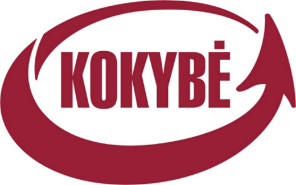 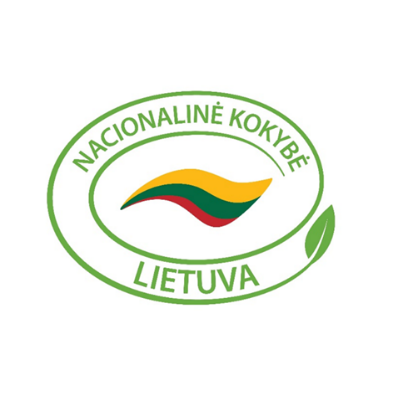 Ženklu „Kokybė“ ženklinami NKP, atitinkantys visus konkrečioje specifikacijoje nurodytus reikalavimus.Ženklu „Nacionalinė kokybė Lietuva“, registruotu Lietuvos Respublikos prekės ženklų duomenų bazėje ženklinami NKP, atitinkantys konkrečioje specifikacijoje nurodytus reikalavimus, išskyrus papildomus reikalavimus, taikomus išskirtinai NKP, kuriuos ketinama ženklinti ženklu „Kokybė“.9. Jei ūkyje gaminama NKP ir įprastinė tos pačios rūšies produkcija, aprašykite kaip užtikrinsite NKP produktų atsekamumą (nuo auginimo iki tiekimo į rinką). Papildomai išvardinkite įprastinėje ūkio dalyje, numatomus auginti tos pačios rūšies augalus. 9. Jei ūkyje gaminama NKP ir įprastinė tos pačios rūšies produkcija, aprašykite kaip užtikrinsite NKP produktų atsekamumą (nuo auginimo iki tiekimo į rinką). Papildomai išvardinkite įprastinėje ūkio dalyje, numatomus auginti tos pačios rūšies augalus. 9. Jei ūkyje gaminama NKP ir įprastinė tos pačios rūšies produkcija, aprašykite kaip užtikrinsite NKP produktų atsekamumą (nuo auginimo iki tiekimo į rinką). Papildomai išvardinkite įprastinėje ūkio dalyje, numatomus auginti tos pačios rūšies augalus. 10. NKP produktų tvarkymas (pažymėkite ,,X“):10. NKP produktų tvarkymas (pažymėkite ,,X“):10. NKP produktų tvarkymas (pažymėkite ,,X“): ūkyje vykdomas tik NKP tvarkymas(kai ūkyje yra atliekama tik NKP gamyba ir tvarkymas)  NKP tvarkymas atskiriamas laike (NKP gamyba ir tvarkymas atliekamas kitu metu nei įprastinių produktų gamyba ir tvarkymas) NKP tvarkymas atskyrimas vieta(NKP gamyba ir tvarkymas atliekamas kitoje vietoje nei įprastinių produktų gamyba ir tvarkymas)10.1. Įrenginių valymas. Pildoma kai produkcijos gamybai ir / ar tvarkymui naudojami įrenginiai (pažymėkite ,,X“):10.1. Įrenginių valymas. Pildoma kai produkcijos gamybai ir / ar tvarkymui naudojami įrenginiai (pažymėkite ,,X“):10.1. Įrenginių valymas. Pildoma kai produkcijos gamybai ir / ar tvarkymui naudojami įrenginiai (pažymėkite ,,X“):NKP ir įprastiniai produktai gaminami tais pačiais įrenginiais Taip NePrieš pradedant perdirbti NKP, įrenginiai išplauti Taip NePrieš pradedant perdirbti NKP, įrenginiai išvalyti bent vienu ciklu NKP skirtos žaliavos Taip NeIš įrengimams išvalyti panaudotų NKP žaliavų pagaminta produkcija ženklinama kaip NKP Taip Ne11. Detalus užaugintos NKP produkcijos tiekimo į rinką aprašymas (aprašyti kur planuojama realizuoti NKP produkciją).11. Detalus užaugintos NKP produkcijos tiekimo į rinką aprašymas (aprašyti kur planuojama realizuoti NKP produkciją).11. Detalus užaugintos NKP produkcijos tiekimo į rinką aprašymas (aprašyti kur planuojama realizuoti NKP produkciją).12. Produkcijos pakavimas prieš tiekimą į rinką (nurodyti naudojamas pakavimo medžiagas ir aprašyti pakavimo būdą).12. Produkcijos pakavimas prieš tiekimą į rinką (nurodyti naudojamas pakavimo medžiagas ir aprašyti pakavimo būdą).12. Produkcijos pakavimas prieš tiekimą į rinką (nurodyti naudojamas pakavimo medžiagas ir aprašyti pakavimo būdą).13. Jei NKP bus auginami uždaro grunto sistemose aprašykite, kokie substratai bus naudojami. Jei bus vykdoma substratų sterilizacija, aprašykite jai naudojamas medžiagas. Pastaba. Lentelės skiltis pildoma jei NKP auginamas vykdomas uždaro grunto sistemose.13. Jei NKP bus auginami uždaro grunto sistemose aprašykite, kokie substratai bus naudojami. Jei bus vykdoma substratų sterilizacija, aprašykite jai naudojamas medžiagas. Pastaba. Lentelės skiltis pildoma jei NKP auginamas vykdomas uždaro grunto sistemose.13. Jei NKP bus auginami uždaro grunto sistemose aprašykite, kokie substratai bus naudojami. Jei bus vykdoma substratų sterilizacija, aprašykite jai naudojamas medžiagas. Pastaba. Lentelės skiltis pildoma jei NKP auginamas vykdomas uždaro grunto sistemose.14. INFORMACIJA APIE GAMYBINIUS VEIKSMUS (-Ą), KURĮ (-IUOS) JUMS VYKDYS SUBRANGOVAI. Pildoma tik tuomet, kai naudojamasi subrangovų paslaugomis. Įrašykite informaciją apie gamybinius veiksmus, kuriuos Jums vykdo / vykdys trečioji šalis (subrangovas). Kiekvienai gamybinei veiklai, nurodomas subrangovo pavadinimas ir jos vykdymo adresas. Įterpkite tiek eilučių, kiek reikia, kad pateiktumėte pilną informaciją. Sutartyje su subrangovu, turi būti įtrauktas reikalavimas leisti sertifikavimo įstaigai išsamiai apžiūrėti ūkio subjektą, su ūkio subjektu susijusius dokumentus, reikalingus sertifikavimo įstaigos funkcijos vykdyti. 14. INFORMACIJA APIE GAMYBINIUS VEIKSMUS (-Ą), KURĮ (-IUOS) JUMS VYKDYS SUBRANGOVAI. Pildoma tik tuomet, kai naudojamasi subrangovų paslaugomis. Įrašykite informaciją apie gamybinius veiksmus, kuriuos Jums vykdo / vykdys trečioji šalis (subrangovas). Kiekvienai gamybinei veiklai, nurodomas subrangovo pavadinimas ir jos vykdymo adresas. Įterpkite tiek eilučių, kiek reikia, kad pateiktumėte pilną informaciją. Sutartyje su subrangovu, turi būti įtrauktas reikalavimas leisti sertifikavimo įstaigai išsamiai apžiūrėti ūkio subjektą, su ūkio subjektu susijusius dokumentus, reikalingus sertifikavimo įstaigos funkcijos vykdyti. 14. INFORMACIJA APIE GAMYBINIUS VEIKSMUS (-Ą), KURĮ (-IUOS) JUMS VYKDYS SUBRANGOVAI. Pildoma tik tuomet, kai naudojamasi subrangovų paslaugomis. Įrašykite informaciją apie gamybinius veiksmus, kuriuos Jums vykdo / vykdys trečioji šalis (subrangovas). Kiekvienai gamybinei veiklai, nurodomas subrangovo pavadinimas ir jos vykdymo adresas. Įterpkite tiek eilučių, kiek reikia, kad pateiktumėte pilną informaciją. Sutartyje su subrangovu, turi būti įtrauktas reikalavimas leisti sertifikavimo įstaigai išsamiai apžiūrėti ūkio subjektą, su ūkio subjektu susijusius dokumentus, reikalingus sertifikavimo įstaigos funkcijos vykdyti. 14. INFORMACIJA APIE GAMYBINIUS VEIKSMUS (-Ą), KURĮ (-IUOS) JUMS VYKDYS SUBRANGOVAI. Pildoma tik tuomet, kai naudojamasi subrangovų paslaugomis. Įrašykite informaciją apie gamybinius veiksmus, kuriuos Jums vykdo / vykdys trečioji šalis (subrangovas). Kiekvienai gamybinei veiklai, nurodomas subrangovo pavadinimas ir jos vykdymo adresas. Įterpkite tiek eilučių, kiek reikia, kad pateiktumėte pilną informaciją. Sutartyje su subrangovu, turi būti įtrauktas reikalavimas leisti sertifikavimo įstaigai išsamiai apžiūrėti ūkio subjektą, su ūkio subjektu susijusius dokumentus, reikalingus sertifikavimo įstaigos funkcijos vykdyti. Subrangovo pavadinimasAdresas, kuriuo atliekama subrangovo gamybinė veiklaInformacija apie subrangovo atliekamus gamybinius veiksmusInformacija apie atsakomybių pasiskirstymą subrangovas vykdo dalį gamybinių veiksmų subrangovas vykdo visus gamybinius veiksmusSutartyje yra įtrauktas reikalavimas leisti sertifikavimo įstaigai išsamiai apžiūrėti ūkio subjektą, su ūkio subjektu susijusius dokumentus ir vykdomą užsakovo veiklą.Sutartyje yra įtrauktas reikalavimas leisti sertifikavimo įstaigai išsamiai apžiūrėti ūkio subjektą, su ūkio subjektu susijusius dokumentus ir vykdomą užsakovo veiklą.Sutartyje yra įtrauktas reikalavimas leisti sertifikavimo įstaigai išsamiai apžiūrėti ūkio subjektą, su ūkio subjektu susijusius dokumentus ir vykdomą užsakovo veiklą. TaipSutartyje yra įtrauktas reikalavimas leisti sertifikavimo įstaigai išsamiai apžiūrėti ūkio subjektą, su ūkio subjektu susijusius dokumentus ir vykdomą užsakovo veiklą.Sutartyje yra įtrauktas reikalavimas leisti sertifikavimo įstaigai išsamiai apžiūrėti ūkio subjektą, su ūkio subjektu susijusius dokumentus ir vykdomą užsakovo veiklą.Sutartyje yra įtrauktas reikalavimas leisti sertifikavimo įstaigai išsamiai apžiūrėti ūkio subjektą, su ūkio subjektu susijusius dokumentus ir vykdomą užsakovo veiklą. Ne15. PRIDEDAMŲ DOKUMENTŲ SĄRAŠAS 15. PRIDEDAMŲ DOKUMENTŲ SĄRAŠAS sutartis su subrangovu  pareiškėjo sutikimas elektroniniu paštu gauti naujienas ir sertifikavimo dokumentus (įskaitant PVM sąskaitas faktūras), forma (F-135)sėjomainos planas*dirvožemio laboratoriniai tyrimai*tręšimo planas*Kita (įrašykite):16. Patvirtinu:16. Patvirtinu:16. Patvirtinu:16. Patvirtinu:16. Patvirtinu:16. Patvirtinu:16. Patvirtinu:Visa pateikta informacija yra teisinga ir atspindi ūkio/ įmonės būklę šio dokumento pasirašymo dieną.Apie šių duomenų pasikeitimą įsipareigoju raštu pranešti įstaigai per 10 kalendorinių dienų nuo įvykusio pasikeitimo dienos, bet ne vėliau kaip iki NKP gamybos vieneto patikros dienos.Visa pateikta informacija yra teisinga ir atspindi ūkio/ įmonės būklę šio dokumento pasirašymo dieną.Apie šių duomenų pasikeitimą įsipareigoju raštu pranešti įstaigai per 10 kalendorinių dienų nuo įvykusio pasikeitimo dienos, bet ne vėliau kaip iki NKP gamybos vieneto patikros dienos.Visa pateikta informacija yra teisinga ir atspindi ūkio/ įmonės būklę šio dokumento pasirašymo dieną.Apie šių duomenų pasikeitimą įsipareigoju raštu pranešti įstaigai per 10 kalendorinių dienų nuo įvykusio pasikeitimo dienos, bet ne vėliau kaip iki NKP gamybos vieneto patikros dienos.Visa pateikta informacija yra teisinga ir atspindi ūkio/ įmonės būklę šio dokumento pasirašymo dieną.Apie šių duomenų pasikeitimą įsipareigoju raštu pranešti įstaigai per 10 kalendorinių dienų nuo įvykusio pasikeitimo dienos, bet ne vėliau kaip iki NKP gamybos vieneto patikros dienos.Visa pateikta informacija yra teisinga ir atspindi ūkio/ įmonės būklę šio dokumento pasirašymo dieną.Apie šių duomenų pasikeitimą įsipareigoju raštu pranešti įstaigai per 10 kalendorinių dienų nuo įvykusio pasikeitimo dienos, bet ne vėliau kaip iki NKP gamybos vieneto patikros dienos.Visa pateikta informacija yra teisinga ir atspindi ūkio/ įmonės būklę šio dokumento pasirašymo dieną.Apie šių duomenų pasikeitimą įsipareigoju raštu pranešti įstaigai per 10 kalendorinių dienų nuo įvykusio pasikeitimo dienos, bet ne vėliau kaip iki NKP gamybos vieneto patikros dienos.Visa pateikta informacija yra teisinga ir atspindi ūkio/ įmonės būklę šio dokumento pasirašymo dieną.Apie šių duomenų pasikeitimą įsipareigoju raštu pranešti įstaigai per 10 kalendorinių dienų nuo įvykusio pasikeitimo dienos, bet ne vėliau kaip iki NKP gamybos vieneto patikros dienos.(parašas)(pareiškėjo/vadovo, vardas, pavardė)(data)(parašas)(pareiškėjo/vadovo, vardas, pavardė)(data)(parašas)(įgalioto/atsakingo asmens, vardas, pavardė)(data)